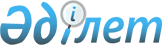 2024-2026 жылдарға арналған Тасарық ауылдық округінің бюджеті туралыҚызылорда облысы Қазалы аудандық мәслихатының 2023 жылғы 22 желтоқсандағы № 170 шешімі.
      "Қазақстан Республикасының Бюджет кодексі" Қазақстан Республикасының 2008 жылғы 4 желтоқсандағы Кодексінің 75 бабының 2 тармағына, "Қазақстан Республикасындағы жергілікті мемлекеттік басқару және өзін-өзі басқару туралы" Қазақстан Республикасының 2001 жылғы 23 қаңтардағы Заңының 6 - бабының 2-7 тармағына сәйкес, Қызылорда облысы Қазалы аудандық мәслихаты ШЕШІМ ҚАБЫЛДАДЫ:
      1. 2024-2026 жылдарға арналған Тасарық ауылдық округінің бюджеті 1, 2, 3 – қосымшаларға сәйкес, оның ішінде 2024 жылға мынадай көлемдерде бекітілсін:
      1) кірістер – 104016 мың теңге, оның ішінде:
      салықтық түсімдер – 4025 мың теңге;
      салықтық емес түсімдер – 103 мың теңге;
      негізгі капиталды сатудан түсетін түсімдер – 200 мың теңге;
      трансферттер түсімі – 99688 мың теңге;
      2) шығындар – 104058,1 мың теңге, оның ішінде;
      3) таза бюджеттік кредиттеу – 0;
      бюджеттік кредиттер – 0;
      бюджеттік кредиттерді өтеу – 0;
      4) қаржы активтерімен операциялар бойынша сальдо – 0;
      қаржы активтерін сатып алу – 0;
      мемлекеттің қаржы активтерін сатудан түсетін түсімдер – 0;
      5) бюджет тапшылығы (профициті) – -42,1 мың теңге;
      6) бюджет тапшылығын қаржыландыру (профицитті пайдалану) – 42,1 мың теңге;
      қарыздар түсімі – 0;
      қарыздарды өтеу – 0;
      бюджет қаражатының пайдаланылатын қалдықтары – 42,1 мың теңге.
      Ескерту. 1-тармақ жаңа редакцияда - Қызылорда облысы Қазалы аудандық мәслихатының 06.05.2024 № 249 (01.01.2024 бастап қолданысқа енгізіледі) шешімімен.


      2. 2024 жылға арналған аудандық бюджетте Тасарық ауылдық округі бюджетіне аудандық бюджет қаражаты есебінен нысаналы трансферттер 4-қосымшаға сәйкес бекітілсін.
      3. Осы шешім 2024 жылғы 1 қаңтардан бастап қолданысқа енгізіледі. 2024 жылға арналған Тасарық ауылдық округінің бюджеті
      Ескерту. 1-қосымша жаңа редакцияда - Қызылорда облысы Қазалы аудандық мәслихатының 06.05.2024 № 249 (01.01.2024 бастап қолданысқа енгізіледі) шешімімен. 2025 жылға арналған Тасарық ауылдық округінің бюджеті 2026 жылға арналған Тасарық ауылдық округінің бюджеті 2024 жылға арналған аудандық бюджетте Тасарық ауылдық округі бюджетіне аудандық бюджет қаражаты есебінен берілетін нысаналы трансферттер
      Ескерту. 4-қосымша жаңа редакцияда - Қызылорда облысы Қазалы аудандық мәслихатының 06.05.2024 № 249 (01.01.2024 бастап қолданысқа енгізіледі) шешімімен. 2024 жылға арналған аудандық бюджетте Тасарық ауылдық округі бюджетіне республикалық бюджет қаражаты есебінен берілетін нысаналы трансферттер
      Ескерту. Шешім 5-қосымшасымен толықтырылды - Қызылорда облысы Қазалы аудандық мәслихатының 05.03.2024 № 209 шешімімен (01.01.2024 бастап қолданысқа енгізіледі). Тасарық ауылдық округінің бюджетіне аудандық бюджеттерден бөлінген, 2023 жылы нысаналы трансферттердің қаржы жылы ішінде пайдаланылмаған (түгел пайдаланылмаған) сомасын аудандық бюджетке қайтару сомасы
      Ескерту. Шешім 6-қосымшасымен толықтырылды - Қызылорда облысы Қазалы аудандық мәслихатының 05.03.2024 № 209 шешімімен (01.01.2024 бастап қолданысқа енгізіледі).
					© 2012. Қазақстан Республикасы Әділет министрлігінің «Қазақстан Республикасының Заңнама және құқықтық ақпарат институты» ШЖҚ РМК
				
      Қазалы аудандық мәслихатының төрағасы 

Ғ.Әліш
Қазалы аудандық мәслихатының
2023 жылғы "22" желтоқсандағы
№ 170 шешіміне 1-қосымша
Санаты
Санаты
Санаты
Санаты
Сомасы, мың теңге
Сыныбы
Сыныбы
Сыныбы
Сомасы, мың теңге
Кіші сыныбы
Кіші сыныбы
Сомасы, мың теңге
Атауы
Сомасы, мың теңге
1. Кірістер
104016
1
Салықтық түсімдер
4025
01
Табыс салығы
2225
2
Жеке табыс салығы
2225
04
Меншiкке салынатын салықтар
1796
1
Мүлiкке салынатын салықтар
47
3
Жер салығы
13
4
Көлiк құралдарына салынатын салық
1736
05
Тауарларға, жұмыстарға және қызметтер көрсетуге салынатын ішкі салықтар
4
3
Табиғи және басқа ресурстарды пайдаланғаны үшін түсетін түсімдер
4
2
Салықтық емес түсімдер
103
01
Аудандық маңызы бар қала, ауыл, кент, ауылдық округ коммуналдық меншігінің мүлкін жалға беру
103
5
Мемлекет меншігіндегі мүлікті жалға беруден түсетін кірістер
103
3
Негізгі капиталды сатудан түсетін түсімдер
200
03
Жерді және материалдық емес активтерді сату
200
1
Жерді сату
200
4
Трансферттердің түсімдері
99688
02
Мемлекеттiк басқарудың жоғары тұрған органдарынан түсетiн трансферттер
99688
3
Аудандардың (облыстық маңызы бар қаланың) бюджетінен трансферттер
99688
Функционалдық топ
Функционалдық топ
Функционалдық топ
Функционалдық топ
Бюджеттік бағдарламалардың әкiмшiсi
Бюджеттік бағдарламалардың әкiмшiсi
Бюджеттік бағдарламалардың әкiмшiсi
Бағдарлама
Бағдарлама
Атауы
2. Шығындар
104058,1
01
Жалпы сипаттағы мемлекеттiк көрсетілетін қызметтер
42160
124
Аудандық маңызы бар қала, ауыл, кент, ауылдық округ әкімінің аппараты
42160
001
Аудандық маңызы бар қала, ауыл, кент, ауылдық округ әкімінің қызметін қамтамасыз ету жөніндегі қызметтер
41835
022
Мемлекеттік органның күрделі шығыстары
325
07
Тұрғын үй-коммуналдық шаруашылық
13746
124
Аудандық маңызы бар қала, ауыл, кент, ауылдық округ әкімінің аппараты
13746
008
Елді мекендердегі көшелерді жарықтандыру
1867
009
Елді мекендердің санитариясын қамтамасыз ету
444
011
Елді мекендерді абаттандыру мен көгалдандыру
11435
08
Мәдениет, спорт, туризм және ақпараттық кеңістiк
48150
124
Аудандық маңызы бар қала, ауыл, кент, ауылдық округ әкімінің аппараты
48150
006
Жергілікті деңгейде мәдени-демалыс жұмысын қолдау
48150
3. Таза бюджеттік кредиттеу
0
Бюджеттік кредиттер
0
Бюджеттік кредиттерді өтеу
0
4. Қаржы активтері мен операциялар бойынша сальдо
0
Қаржы активтерін сатып алу
0
Мемлекеттің қаржы активтерін сатудан түсетін түсімдер
0
5. Бюджет тапшылығы (профициті)
0
6.Бюджет тапшылығын қаржыландыру (профицитін пайдалану)
0
15
Трансферттер
2,1
124
Аудандық маңызы бар қала, ауыл, кент, ауылдық округ әкімінің аппараты
2,1
048
Пайдаланылмаған (толық пайдаланылмаған) нысаналы трансферттерді қайтару
2,1
3. Таза бюджеттік кредиттеу
0
Бюджеттік кредиттер
0
Бюджеттік кредиттерді өтеу
0
4. Қаржы активтері мен операциялар бойынша сальдо
0
Қаржы активтерін сатып алу
0
Мемлекеттің қаржы активтерін сатудан түсетін түсімдер
0
5. Бюджет тапшылығы (профициті)
-42,1
6.Бюджет тапшылығын қаржыландыру (профицитін пайдалану)
42,1
8
Бюджет қаражатының пайдаланылатын қалдықтары
42,1
01
Бюджет қаражаты қалдықтары
42,1
1
Бюджет қаражатының бос қалдықтары
42,1Қазалы аудандық мәслихатының
2023 жылғы "22" желтоқсандағы
№ 170 шешіміне 2-қосымша
Санаты
Санаты
Санаты
Санаты
Сомасы, мың теңге
Сыныбы
Сыныбы
Сыныбы
Сомасы, мың теңге
Кіші сыныбы
Кіші сыныбы
Сомасы, мың теңге
Атауы
Сомасы, мың теңге
1. Кірістер
112637
1
Салықтық түсімдер
3697
01
Табыс салығы
2021
2
Жеке табыс салығы
2021
04
Меншiкке салынатын салықтар
1676
1
Мүлiкке салынатын салықтар
49
3
Жер салығы
14
4
Көлiк құралдарына салынатын салық
1613
2
Салықтық емес түсімдер
108
01
Аудандық маңызы бар қала, ауыл, кент, ауылдық округ коммуналдық меншігінің мүлкін жалға беру
108
5
Мемлекет меншігіндегі мүлікті жалға беруден түсетін кірістер
108
3
Негізгі капиталды сатудан түсетін түсімдер
210
03
Жерді және материалдық емес активтерді сату
210
1
Жерді сату
210
4
Трансферттердің түсімдері
108622
02
Мемлекеттiк басқарудың жоғары тұрған органдарынан түсетiн трансферттер
108622
3
Аудандардың (облыстық маңызы бар қаланың) бюджетінен трансферттер
108622
Функционалдық топ
Функционалдық топ
Функционалдық топ
Функционалдық топ
Бюджеттік бағдарламалардың әкiмшiсi
Бюджеттік бағдарламалардың әкiмшiсi
Бюджеттік бағдарламалардың әкiмшiсi
Бағдарлама
Бағдарлама
Атауы
2. Шығындар
112637
1
Жалпы сипаттағы мемлекеттiк қызметтер
42338
124
Аудандық маңызы бар қала, ауыл, кент, ауылдық округ әкімінің аппараты
42338
001
Аудандық маңызы бар қала, ауыл, кент, ауылдық округ әкімінің қызметін қамтамасыз ету жөніндегі қызметтер
42338
7
Тұрғын үй-коммуналдық шаруашылық
14593
124
Аудандық маңызы бар қала, ауыл, кент, ауылдық округ әкімінің аппараты
14593
008
Елді мекендердегі көшелерді жарықтандыру
1942
009
Елді мекендердің санитариясын қамтамасыз ету
518
011
Елді мекендерді абаттандыру мен көгалдандыру
12133
8
Мәдениет, спорт, туризм және ақпараттық кеңістiк
55706
124
Аудандық маңызы бар қала, ауыл, кент, ауылдық округ әкімінің аппараты
55706
006
Жергіліктідеңгейдемәдени-демалысжұмысынқолдау
55706
3. Таза бюджеттік кредиттеу
0
Бюджеттік кредиттер
0
Бюджеттік кредиттерді өтеу
0
4. Қаржы активтерімен операциялар бойынша сальдо
0
Қаржы активтерін сатып алу
0
Мемлекеттің қаржы активтерін сатудан түсетін түсімдер
0
5. Бюджет тапшылығы (профициті)
0
6.Бюджет тапшылығын қаржыландыру (профицитін пайдалану)
0
8
Бюджет қаражатының пайдаланылатын қалдықтары
0
01
Бюджет қаражаты қалдықтары
0
1
Бюджет қаражатының бос қалдықтары
0Қазалы аудандық мәслихатының
2023 жылғы "22" желтоқсандағы
№ 170 шешіміне 3-қосымша
Санаты
Санаты
Санаты
Санаты
Сомасы, мың теңге
Сыныбы
Сыныбы
Сыныбы
Сомасы, мың теңге
Кіші сыныбы
Кіші сыныбы
Сомасы, мың теңге
Атауы
Сомасы, мың теңге
1. Кірістер
112637
1
Салықтық түсімдер
3697
01
Табыс салығы
2021
2
Жеке табыс салығы
2021
04
Меншiкке салынатын салықтар
1676
1
Мүлiкке салынатын салықтар
49
3
Жер салығы
14
4
Көлiк құралдарына салынатын салық
1613
2
Салықтық емес түсімдер
108
01
Аудандық маңызы бар қала, ауыл, кент, ауылдық округ коммуналдық меншігінің мүлкін жалға беру
108
5
Мемлекет меншігіндегі мүлікті жалға беруден түсетін кірістер
108
3
Негізгі капиталды сатудан түсетін түсімдер
210
03
Жерді және материалдық емес активтерді сату
210
1
Жерді сату
210
4
Трансферттердің түсімдері
108622
02
Мемлекеттiк басқарудың жоғары тұрған органдарынан түсетiн трансферттер
108622
3
Аудандардың (облыстық маңызы бар қаланың) бюджетінен трансферттер
108622
Функционалдық топ
Функционалдық топ
Функционалдық топ
Функционалдық топ
Бюджеттік бағдарламалардың әкiмшiсi
Бюджеттік бағдарламалардың әкiмшiсi
Бюджеттік бағдарламалардың әкiмшiсi
Бағдарлама
Бағдарлама
Атауы
2. Шығындар
112637
1
Жалпы сипаттағы мемлекеттiк қызметтер
42338
124
Аудандық маңызы бар қала, ауыл, кент, ауылдық округ әкімінің аппараты
42338
001
Аудандық маңызы бар қала, ауыл, кент, ауылдық округ әкімінің қызметін қамтамасыз ету жөніндегі қызметтер
42338
7
Тұрғын үй-коммуналдық шаруашылық
14593
124
Аудандық маңызы бар қала, ауыл, кент, ауылдық округ әкімінің аппараты
14593
008
Елді мекендердегі көшелерді жарықтандыру
1942
009
Елді мекендердің санитариясын қамтамасыз ету
518
011
Елді мекендерді абаттандыру мен көгалдандыру
12133
8
Мәдениет, спорт, туризм және ақпараттық кеңістiк
55706
124
Аудандық маңызы бар қала, ауыл, кент, ауылдық округ әкімінің аппараты
55706
006
Жергіліктідеңгейдемәдени-демалысжұмысынқолдау
55706
3. Таза бюджеттік кредиттеу
0
Бюджеттік кредиттер
0
Бюджеттік кредиттерді өтеу
0
4. Қаржы активтерімен операциялар бойынша сальдо
0
Қаржы активтерін сатып алу
0
Мемлекеттің қаржы активтерін сатудан түсетін түсімдер
0
5. Бюджет тапшылығы (профициті)
0
6.Бюджет тапшылығын қаржыландыру (профицитін пайдалану)
0
8
Бюджет қаражатының пайдаланылатын қалдықтары
0
01
Бюджет қаражаты қалдықтары
0
1
Бюджет қаражатының бос қалдықтары
0Қазалы аудандық мәслихатының
2023 жылғы "22" желтоқсандағы
№ 170 шешіміне 4-қосымша
№
Атауы
Сомасы, мың теңге
Ағымдағы нысаналы трансферттер
2075
1
Тасарық ауылдық округі әкімшілік ғимаратының 6 айдағы жылу беру маусымына тұтынатын электр энергиясының төлеміне
2075Қазалы аудандық мәслихатының
2023 жылғы "22" желтоқсандағы
№ 170 шешіміне 5-қосымша
№
Атауы
Сомасы, мың теңге
Ағымдағы нысаналы трасферттер
169
1
Тасарық ауылдық округі әкімінің аппаратына Азаматтық қызметшілердің жекелеген санаттарының, ұйымдар жұмыскерлерінің, қазыналық кәсіпорындар жұмыскерлерінің жалақысын арттыруға берілген трансферттер
65
2
Тасарық және Лахалы ауылдық клубтарынаАзаматтық қызметшілердің жекелеген санаттарының, ұйымдар жұмыскерлерінің, қазыналық кәсіпорындар жұмыскерлерінің жалақысын арттыруға берілген трансферттер
104Қазалы аудандық мәслихатының
2023 жылғы "22" желтоқсандағы
№ 170 шешіміне 6-қосымша
р/с
Атауы
Барлығы
оныңішінде:
оныңішінде:
р/с
Атауы
Барлығы
Облыстық бюджет
Аудандық бюджет
1
"Тасарық ауылдық округіәкімінің аппараты" коммуналдық мемлекеттік мекемесі
2,1
0,0
2,1